CORRECCIÓN MATE (PÁGINAS 136 Y 137)Página 1361.a) 2 + 1 + 0,50 + 0,10 = 3,60 €. Si tenemos 3,60 € y queremos llegar hasta 20 €, tenemos que calcular la diferencia entre las dos, por lo tanto, tenemos que restar:20 – 3,60 = 16,40 €.b) 5 + 0,20 + 0,10 + 0,05 = 5,35 €. 20 – 5,35 = 14,65 €. c) 10 + 0,50 + 0,10 + 0,05 = 10,65 €20 – 10,65 = 9,35 €.2.18,35 € 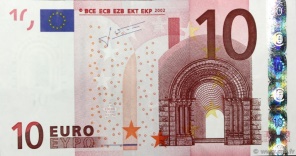 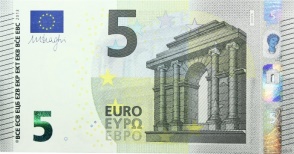 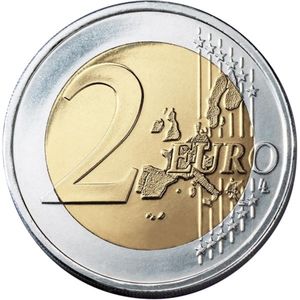 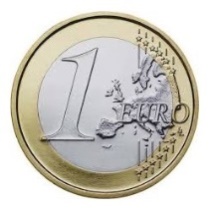 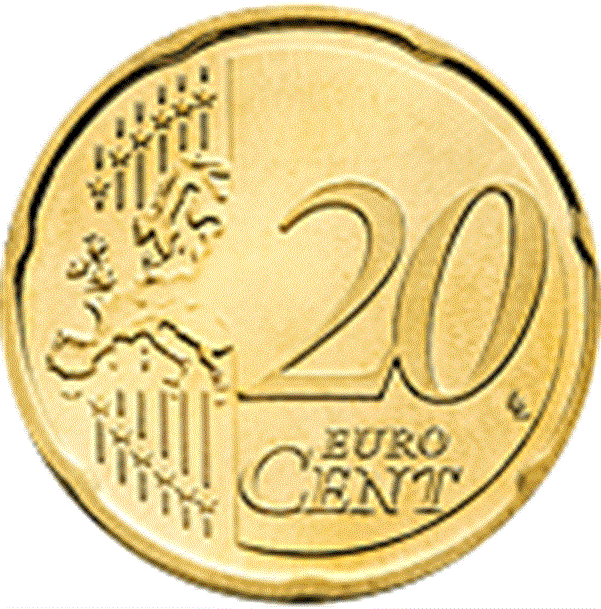 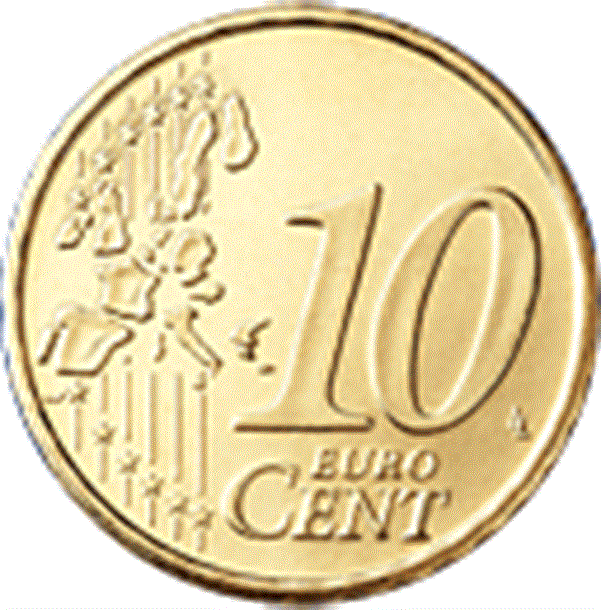 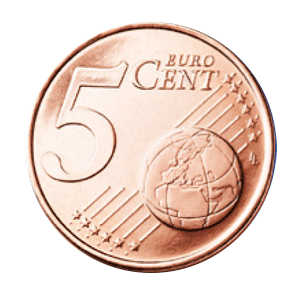 21,75 €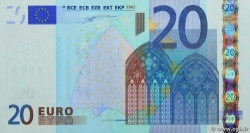 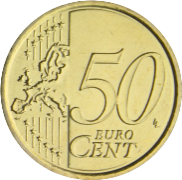 130,84 € 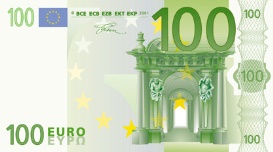 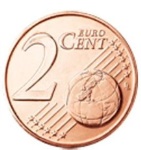 265,90 €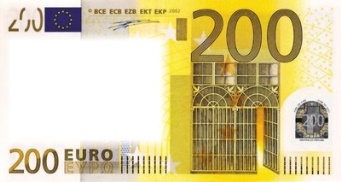 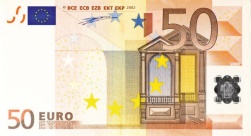 Página 1373.a) 500 - 85 = 415. Le devuelven 415 céntimos. 5 - 0,85 = 4,15. Le devuelven 4,15 €.b) 65 + 245 = 310. Se gasta 310 céntimos.0,65 + 2,45 = 3,10. Se gasta 3,10 €.400 - 310 = 90. Le devuelven 90 céntimos. 4 - 3,10 = 0,90. Le devuelven 0,90 €.4.35 + 30 + 20 = 85 min = 1 h y 25 min. Elena nadó esta semana 85 (1 h y 25 min).2 h y cuarto = 60 + 60 +15 = 135 min.135 : 45 = 3. Nadó 3 veces 45 minutos.9 X 3 = 27. Pagó 27 € en total.